Zabawy z figurami.Potrzebne będą figury z załącznika, które dziecko w wolnych chwilach pokoloruje na podstawowe kolory tzn.: czerwony, niebieski, zielony i żółty. Propozycje ćwiczeń.Rozkładamy przed dzieckiem wszystkie kolorowe figury. Dziecko porządkuje figury wg. kolorów – czyli kategoryzacja wg. kolorów.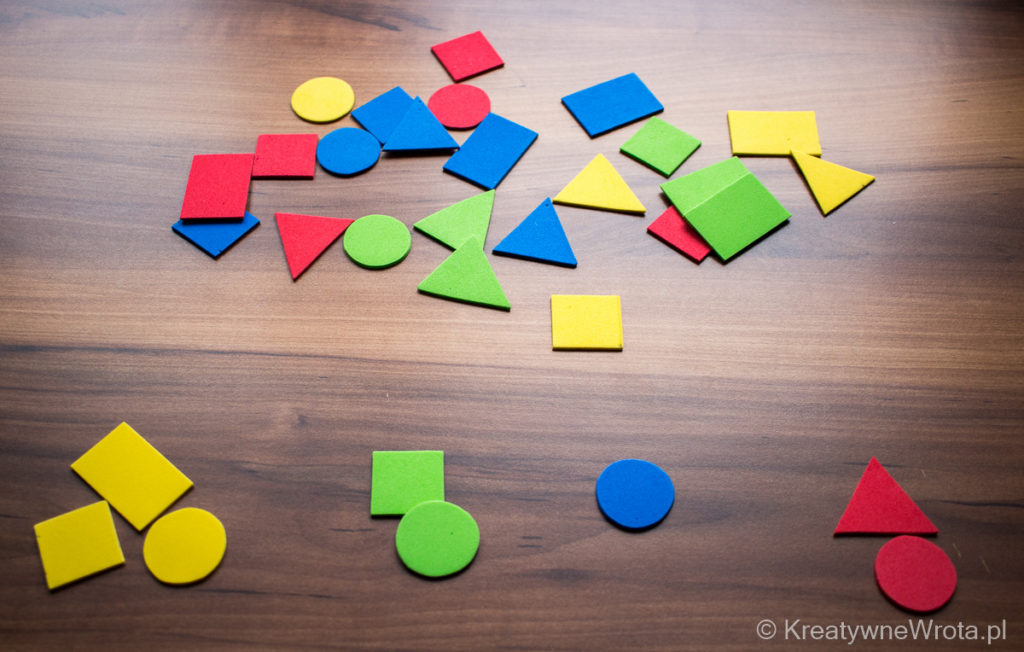 A teraz kategoryzujemy ze względu na kształt z wykluczeniem koloru – robi się trudniej.     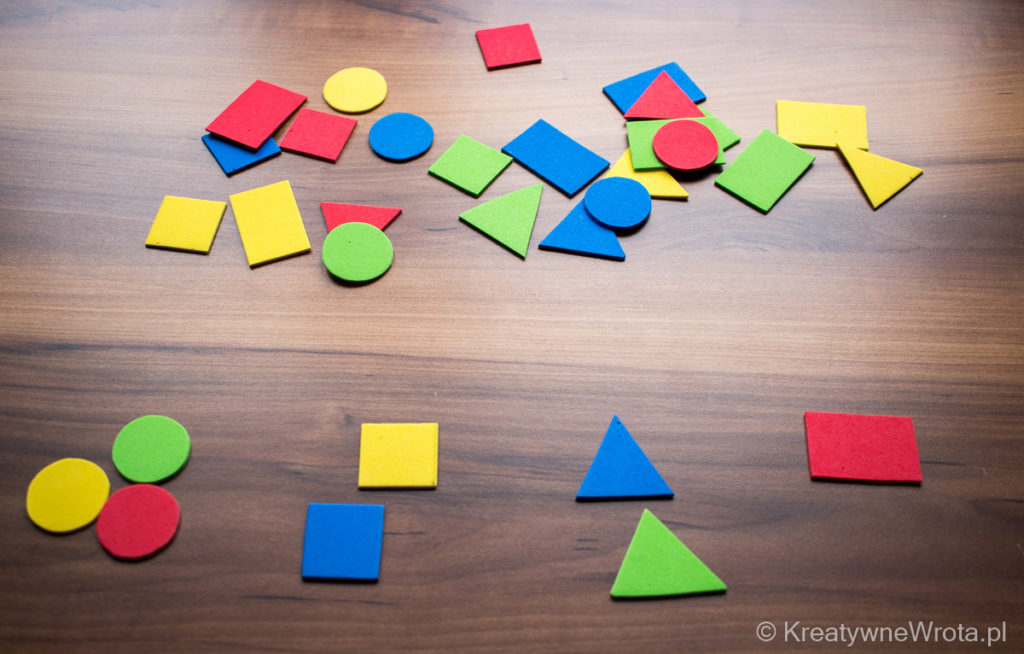 Układanie sekwencji.Kładziemy przed dzieckiem jeden z pasków z sekwencjami, zadaniem dziecka jest poprawnie odwzorować sekwencję pod spodem. Na paskach można rysować same kształty figur odpowiednim kolorem kredek. Sekwencje polegają na zmianie kolejności figur i kolorów. Zaczynamy od figur w różnych kształtach, ale w jednym kolorze. Z czasem możemy stosować kolor i kształt czyli: czerwone koło, żółty trójkąt…….. .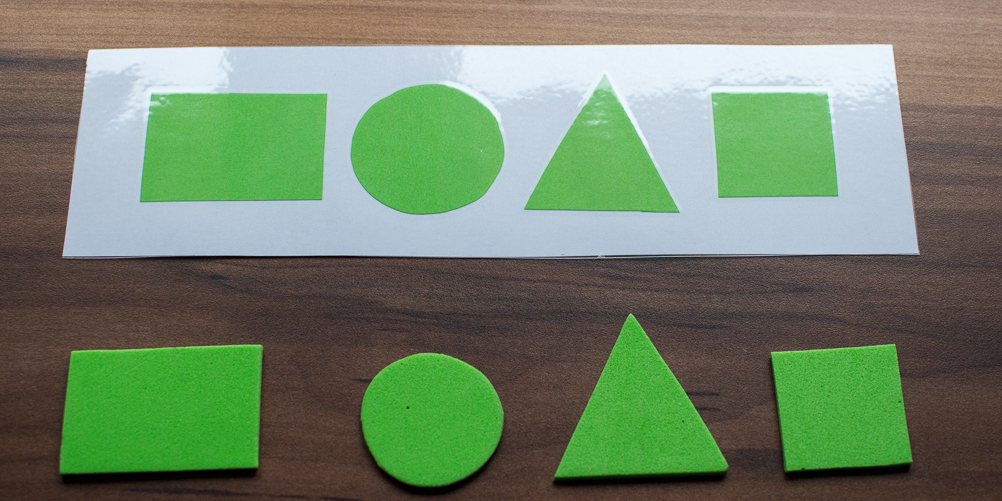 Pokazujemy dziecku pasek z figurami: kwadrat, trójkąt, prostokąt, koło i prosimy aby zapamiętało kolejność. Następnie odwracamy pasek figurami do dołu, a zadaniem dziecka jest odtworzenie układu z pamięci.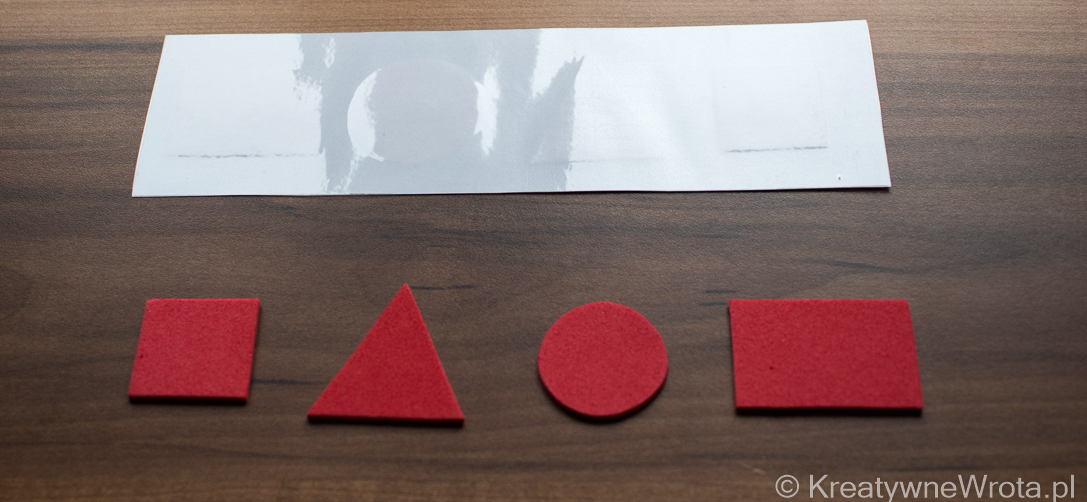 Programowanie języka polskiego? Nic łatwiejszego! Kładziemy przed dzieckiem jedną, dwie, trzy, cztery figury, a może więcej w zależności od możliwości dziecka .I pytamy: Co widzisz? Czerwone koło i niebieski kwadrat,……. Zakrywamy figury i pytamy: Czego nie ma? Nie ma np. czerwonego koła i niebieskiego kwadratu. Na początku chowamy tylko jedną figurę.Kolorowe sekwencje słuchowe? Połóż czerwony, zielony, zielony, niebieski…. I nieco  trudniejsze?Połóż czerwone koło, żółte koło, niebieski kwadrat….Układamy wg. koduDo układanki typu łączenie cech wykorzystujemy kratownice 4x4 z załącznika. Rodzic rysuje wspólnie z dzieckiem oznaczenia – kody, jak w załączonym wzorze.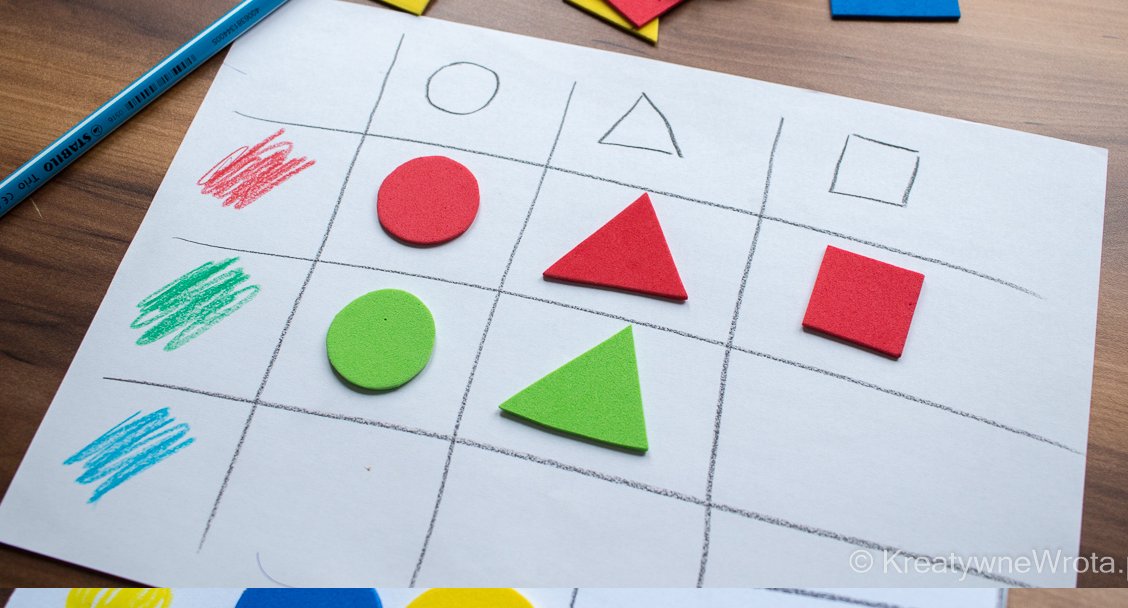 Dajemy dziecku wszystkie figury i prosimy aby zbudowało…co mu tylko przyjdzie do głowy.  Ćwiczenia te dzieci robiły wyrywkowo wcześniej, mam nadzieję, że nie zapomniały jaka to była super zabawa.Życzę owocnej zabawy i czekam na fotograficzną relację..